A-level Economics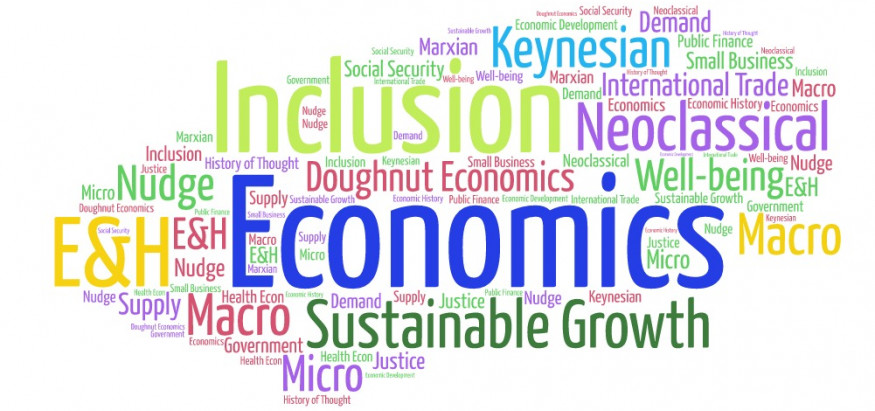 Bridging Course - Week 2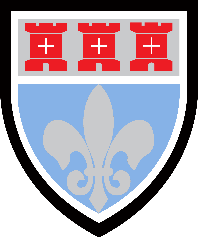 St Mary’s Catholic School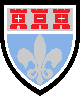 A-level Economics Bridging CourseThis bridging course will provide you with a mixture of information about A-level Economics, and what to expect from the course, as well as key work to complete. Students who are expecting to study Economics at A-level, and are likely to meet the entry requirements, must complete the bridging course fully and thoroughly, to the best of their ability. You should complete all work on paper and keep it in a file, in an ordered way. You will submit it to your teacher in September. All of the work will be reviewed and selected work will be assessed, and you will be given feedback on it. This work will be signalled to you. If you do not have access to the internet, please contact the school and appropriate resources will be sent to you. If you are thinking about studying Economies at A-level you should attempt this work to see whether or not you think studying a subject like this is right for you. If you later decide to study Economics, you must ensure you complete this work in full. This work should be completed after you have read and completed the Study Skills work that all of Year 12 should complete.  Review of Week 1 Bridging CourseLast week you looked at what Economics is and how it links to the real world. To check your understanding complete the questions below:What is Economics the study of?What is the difference between Macro and Microeconomics?Name one current news story and list the possible effects of this on consumers and businesses. What decisions does the government have to make? Answers are on the last page of this document      The following work requires a lot of reading, and some of the ideas might be challenging to understand on first reading. Remember to take regular breaks, go back to any of the tasks after some time away, and try your best. Your Economics teacher will go over the following with you in lessons, early in Year 12.This second week of tasks will focus on the 2008 Financial crisis. Task oneIn order to begin to understand why the crisis happened please watch the below video. The end of this document also includes additional reading if you need further consolidation. https://www.youtube.com/watch?v=ezEXOKB5XGATask twoComplete the match up activity using the below link.https://www.tutor2u.net/economics/reference/uk-financial-crisis-2008-timeline-match-up-activityTask threeUsing your own knowledge and the links below complete the following research activity. This work will be collected in the first week of Year 12 and assessed. This topic can also be tested in the final Year 13 exams. The Financial CrisisIn 2008 the world experienced a large economic shock. All major economies around the world suffered a financial crisis and started to go into recession. You are to write a report on the following (at least 800 words):How the 2008 financial crisis startedThe impact this had on the UK and the rest of the worldWhat economic measures the UK adopted to help the economy to recoverHow it affected the UK’s 4 main Economic indicators (you will have to research what these are)How the UK is performing now You could also include the following:Your own judgement on whether the measures that the UK used were successfulHow the process of globalisation had an impact on the magnitude of the crisisReal life data to support your findings. Additional resourcesList of BBC videos relating to the crisis https://www.bbc.co.uk/programmes/topics/Financial_crisis_of_2007–2008MoviesThe Big Short (available on Netflix)Statisticshttps://data.worldbank.org/https://data.oecd.org/Video resources https://www.youtube.com/watch?v=YaC4eEQTglwhttps://www.youtube.com/watch?v=0yZ5mjbB11Ihttps://www.youtube.com/watch?v=RrFSO62p0jkhttps://www.tutor2u.net/economics/reference/economics-of-speculative-bubblesAnswers to review questionsEconomics is a social science. This means that it is a study of people.Macroeconomics looks at economics on a national or global scale. Whereas Microeconomics looks at economics on a smaller scale for businesses and consumers.This answer will vary depending on your chosen news story.How much money to spend, what/ who to spend it on and how to spend it.